В 1 младшей группе прошли  мероприятия под общим названием: «Балкон, открытое окно и другие бытовые опасности»,  где  воспитатель Юрченкова Л.Н. дала  понять  детям ,  какую  опасность  представляют  собой  открытые  окна, закрепляла  знания  об  опасности, учила  детей  правильно  себя  вести, когда  они  остаются  одни, быть  осторожными; формировала умение  предвидеть  опасность, по  возможности  избегать  опасные  ситуации; воспитывала  чувства  ответственности  за  своё  поведение.  Провела  дидактическую  игру  «Можно  или  нельзя».  Рассматривали  с детьми иллюстрации  о  том,  что  нельзя  подходить  к  открытому  окну, высовываться  в  него,  играть  на  подоконнике;  нельзя   выходить  на  балкон  без  взрослого,  не прыгать  на  нём, не  играть  в  подвижные  игры,  не  перегибаться  через  перила и т.д.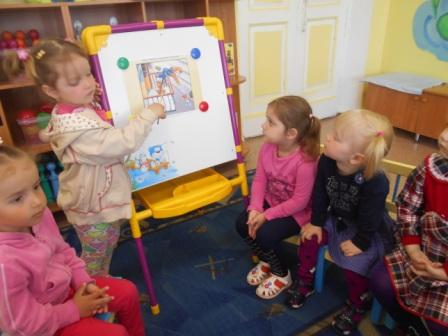 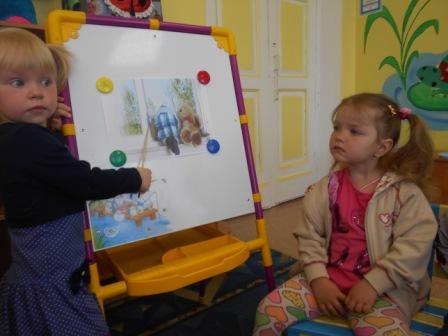 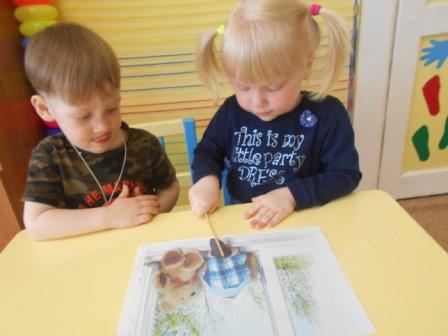 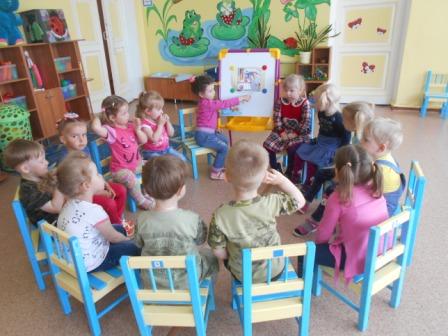 